CTK Resource Corner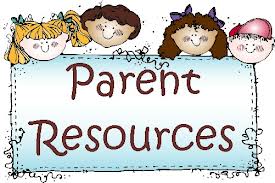 Ways To Help Your Child With Reading At HomeHome Reading is more than just completing a book and signing it inSetting The AtmosphereHelp your child find a quiet, comfortable place to read.Have your child see you as a reading model.Read aloud to your child and reread favorite storiesRead with your child.  This includes labels, signs, magazines and mail.Discuss pictures and their details.Discuss the stories you read together, and make predictions before and during reading.Take short breaks and ask your child questions during reading. Questions should be: factual – What was the dog’s name?		           opinion – What did you think was the funniest part?                                   inferencing – How would the story have been different if….Responding to Errors in ReadingWhile phonics is an important part of reading, reading for meaning is the primary goal.To produce independent readers who monitor and correct themselves as they read.  The following prompts are recommended before saying “sound it out.”Wait 5 to 10 seconds to see what they attempt to do to help themselves.Then:“What would make sense there?”“What do you think the word could be?”“Use the picture to help you figure out what the word could be.”“Go back to the beginning and try that again.”“Skip over it and read to the end of the sentence.  Now what do you think it is?”“Look at how the word begins, start it out and keep reading.” Tell your child the word.Most important, focus on what your child is doing well and attempting to do.  Be loving and supportive.  When your child is having difficulty, try the following comments:“Good for you.  I like the way you tried to work that out.”“That was a good try.  Yes, that word would make sense there.”“I liked the way you looked at the picture to help yourself.”“I liked the way you went back to the beginning of the sentence and tried that again.  That’s what good readers do.”         Always encourage your child to enjoy a variety of books.  When reading for practice, make sure the material is at their level.  Check with your child’s teacher if you need help.			Have Fun!!!				Dorothy Piper – Resource Teacher